Advisor Recruitment: Step 3: Capable and Committed Checklist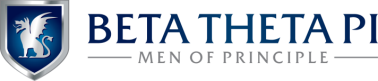 